  		О внесении изменений и дополнений в Постановление администрации Александровского сельсовета от 05.11.2019 № 22-пг  «Об образовании комиссии администрации Александровского сельсовета по соблюдению требований к служебному поведению муниципальных служащих и урегулированию конфликта интересов»В целях содействия в обеспечении соблюдения муниципальными служащими администрации Александровского сельсовета Красноярского края требований к служебному поведению, урегулировании конфликта интересов, способного привести к причинению вреда законным интересам граждан, организаций, общества, Российской Федерации, Красноярского края и Ирбейского района, руководствуясь частью 4 статьи 14.1  Федерального закона от 02.03.2007 г.      № 25-ФЗ «О муниципальной службе в Российской Федерации», Федеральным законом от 25.12.2008 № 273-ФЗ «О противодействии коррупции», Законом края от 07.07.2009 № 8-3610 «О противодействии коррупции в Красноярском крае», Уставом  Александровского сельсовета ПОСТАНОВЛЯЮ:1. Внести в  Постановление администрации Александровского сельсовета от 05.11.2019 № 22-пг  «Об образовании комиссии администрации Александровского сельсовета по соблюдению требований к служебному поведению муниципальных служащих и урегулированию конфликта интересов» следующие изменения:1.1. Приложение 1 к Постановлению изложить в следующей редакции: «Приложение 1СОСТАВ комиссии администрации Александровского сельсовета по соблюдению требований к служебному поведению муниципальных служащих и урегулированию конфликта интересов2. Контроль за выполнением данного постановления оставляю за собой.3.Постановление  вступает в силу со дня подписания и подлежит официальному опубликованию в печатном издании «Александровский Вестник».Глава Александровского сельсовета                                         И.Н. Белоусова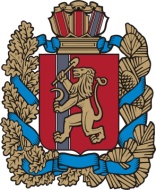 Администрация  Администрация  Администрация  Администрация  Администрация  Администрация  Администрация  Администрация  Администрация  Администрация  Администрация  Александровского сельсоветаИрбейского района Красноярского краяАлександровского сельсоветаИрбейского района Красноярского краяАлександровского сельсоветаИрбейского района Красноярского краяАлександровского сельсоветаИрбейского района Красноярского краяАлександровского сельсоветаИрбейского района Красноярского краяАлександровского сельсоветаИрбейского района Красноярского краяАлександровского сельсоветаИрбейского района Красноярского краяАлександровского сельсоветаИрбейского района Красноярского краяАлександровского сельсоветаИрбейского района Красноярского краяАлександровского сельсоветаИрбейского района Красноярского краяАлександровского сельсоветаИрбейского района Красноярского краяПОСТАНОВЛЕНИЕ ПОСТАНОВЛЕНИЕ ПОСТАНОВЛЕНИЕ ПОСТАНОВЛЕНИЕ ПОСТАНОВЛЕНИЕ ПОСТАНОВЛЕНИЕ ПОСТАНОВЛЕНИЕ ПОСТАНОВЛЕНИЕ ПОСТАНОВЛЕНИЕ ПОСТАНОВЛЕНИЕ ПОСТАНОВЛЕНИЕ 22.08.2022 г.22.08.2022 г.22.08.2022 г.22.08.2022 г. с. Александровка с. Александровка с. Александровка№ 27-пгШиркина Наталья Владимировна-Заместитель  главы администрации Александровского сельсовета, председатель комиссии Кузнецова Дарья Ивановна -Главный бухгалтер администрации Александровского сельсовета, заместитель председателя комиссииХоменко Тамара Владимировна-Специалист 1-й категории Александровского сельсовета, секретарь комиссии                                   члены комиссии:                                   члены комиссии:                                   члены комиссии:Малетин Василий Сергеевич-Представитель общественности Юрьева ЛилияАлександровна -Представитель общественности